John B. Dey Elementary School Parent Teacher Association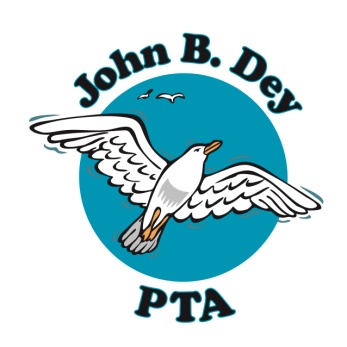 1900 N. Great Neck Road  Virginia Beach, VA 23454www.jbdpta.comMinutes for Wednesday, Sept 10,  2019 GENERAL MeetingDate of Meeting: Tuesday, Sept 10, 2019Time of Meeting: 5:30pmMeeting to be held at: John B. Dey Elementary CafeteriaIn attendance: Kenyada Joiner-Sears, Lope D Vargas Jr., Beth Bianchi, Jessica Lettier, Shelley McDonnell, Ashley Bodner, Christa Markert, Samantha Logan, Allison Shope, Emily Tutton, Jen Witkowski, Nicole Johnson, Thomas Johnson, Susan Wilson, Erin Collins, Jenny Sessoms, Helen Lake, Jeannie Gray, Gretchen Lerner, Kari Rapine, Melissa Foglia, Billy Foglia, Leslie Levine, Jenny Sessoms, Ashley Cizerle, Meagan ThriftCall to Order at: ___5:40________pmWelcome-Introductions of PTA OfficersPresident- Lauren Kirkpatrick1st VP of Programs- Jeannie Gray2nd VP of Membership- Erin CollinsTreasurer- Jenny SessomsSecretary- Susan WilsonOfficers' ReportsVP Programs- Jeannie GrayFall after school programs (Tennis, Spanish, Art, Great Gulls Club, and Animal Care Club) Enroll now!!!!Art grades 3-5 is Full.  Other programs filling quickly.Popsicle Play Dates before school was a success - thank you to those who came and made new friends!Try DI on Sept 27 from 6:00-7:00Reflections Reception at JBD café on Thursday, Oct 24 5:30 PTA meeting, 6:00-7:30 reception****This year’s Reflections theme, “Look Within,” Deadline for submission is Oct. 4th.****For more info, and to register for after school programs and "Try DI" go to www.jbdpta.comTreasurer- Jenny SessomsTreasurer's Report__$28,100.38________________ starting total ______$36,997.70_________ending totalWe will now vote to approve our annual audit and adopt our budgetMotion to Adopt 2018/19 Audit Report- Jenny Sessoms2nd-Jeannie GrayMotion Passed and the audit will be filed with our financial reportsMotion to Adopt the 2019/20 Budget-Erin Collins2nd-Jeannie GrayMotion Passed and the budget has been approvedSecretary- Susan WilsonMinutes are posted from the May 2019 JBD PTA general meeting have been posted for viewing in the front lobby.Motion to approve May 2019 minutes-Ashley Cizerle2nd-Meagan ThriftMotion passed and minutes have been approvedVP membership- Erin CollinsPlease join the PTA!  We currently have 239 paid members and are striving for 100% membership this year!  Please help us reach our goal.$5 per adult membership cash or check made out to JBDPTAMembership table will be here tonight and Thursday night and we will send membership envelopes home as well.We have 2 major fund raisers at JBDSeagull Circle:  a sponsorship of the JBD students by family members or a businesses, and all money donated goes to the PTA.  Information and donation sheets will be coming home over the next couple of weeks, so please consider making a donation. You can also pick up a form on the PTA table out in the hall.Boosterthon: The Boosterthon team will be at JBD from March 2-12, leading the students in character building lessons with videos, activities, a pep rally, and ultimately a fun run with a DJ during the school day on March 12.  The theme this year will be a continuation of last year’s Mind Spark Mystery Lab, with a Wild West theme!!The following are events and activities that are organized by the John B Dey PTA:  After school programs, Halloween costume parade and trick or treating, Gull gift shop, in-school assemblies, Bingo Night, Fitness night, fun runs, 5th grade beach bash, 5th grade moving on, Scholarships to former JBD students, Teacher Appreciation events, Valentine Skating party, room parent program, and every year we donate a large gift to school- 2018-2019 gift to schoolLarge mural in cafeteria, two smaller mural and several sculptures, two large TV monitors among PTA sponsored school wide activities as well as teacher appreciation events.New Business-I'd like to remind you to visit our PTA table in the hall way for membership and PTA sponsored program information.  We are adjourned. The time is_____5:50__pm. Thank you very much, We hope to see you at the Oct 24th meeting before the Reflections Ceremony!Submitted by Susan Wilson, JBD PTA SecretaryApproved by: ____________________________________  Lauren Kirkpatrick, JBD PTA PresidentDate: _____________________________